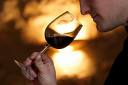 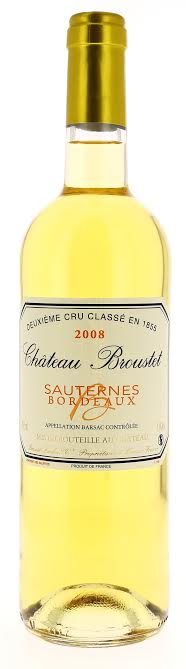 13°CHÂTEAU BROUSTET 20082° Cru classéAOC BARSAC SAUTERNESDidier Laulan Vigneron récoltant.LE VIGNOBLE :Nature des sols : 	Graves et Argilo calcaireAge du vignoble : 	35 ansEncépagement : 	80% Sémillon 	15% Sauvignon	 5% MuscadelleDEGUSTATION & CONSERVATION :Commentaire de dégustation : Bouquet très intense de fleurs blanches, de citron, de pêche et d’abricot. L’équilibre entre la liqueur sucrée et l’acidité aboutit à une remarquable longueur sur le palais. Fort potentiel de vieillissement.Dégustation : 		           entre 8° et 12°Vieillissement : 	           10 à 30 ansAccords mets vins : 	           Apéritif, foie gras, fromages « bleus », desserts.PALLETISATION :Dimensions palette :		1200/800/1380 mmDimension carton :		300/235/160 mmPoids du carton :		7.5 kgBouteilles/carton :		6 bouteilles deboutCartons/couche : 		25Couches/palette : 		4Bouteilles/palette : 		600	Gencod Bouteille :		Gencod Carton :		